С приходом холодов и морозов увеличивается нагрузка на электросети и начинает активно использоваться печное отопление, что подтверждается статистикой - происходит рост количества пожаров, и гибели людей на них.Наиболее частыми причинами пожаров являются: неисправность
электропроводки, электроприборов, а также неправильное устройство печей и дымоходов.
Поврежденные розетки, выключатели, неисправная электропроводка при увеличении нагрузки от включенных обогревателей может привести к пожару, также как и неотремонтированная дровяная печь!Требованиями пожарной безопасности установлены определенные правила эксплуатации электрических устройств и печного отопления, соблюдение которых позволяет обезопасить жильцов от риска возникновения пожара.Помните: располагать электронагревательные приборы возле
мебели и горючих предметов крайне опасно. Уходя из дома, не оставляйте включенные электрические приборы без присмотра. Оставляя малолетних детей в квартире одних, прячьте в недоступные места спички и зажигалки. Пресекайте игры детей с огнем. Будьте осторожны при пользовании газовыми приборами.Не рекомендуется применять газовые плиты для обогрева помещений. При пользовании предметами бытовой химии соблюдайте осторожность, большая часть их огнеопасна.Не курите в постели! Именно по этой причине чаще всего происходят пожары и гибнут люди. Материальные потери погорельцев, в том числе
соседей оцениваются миллионами рублей.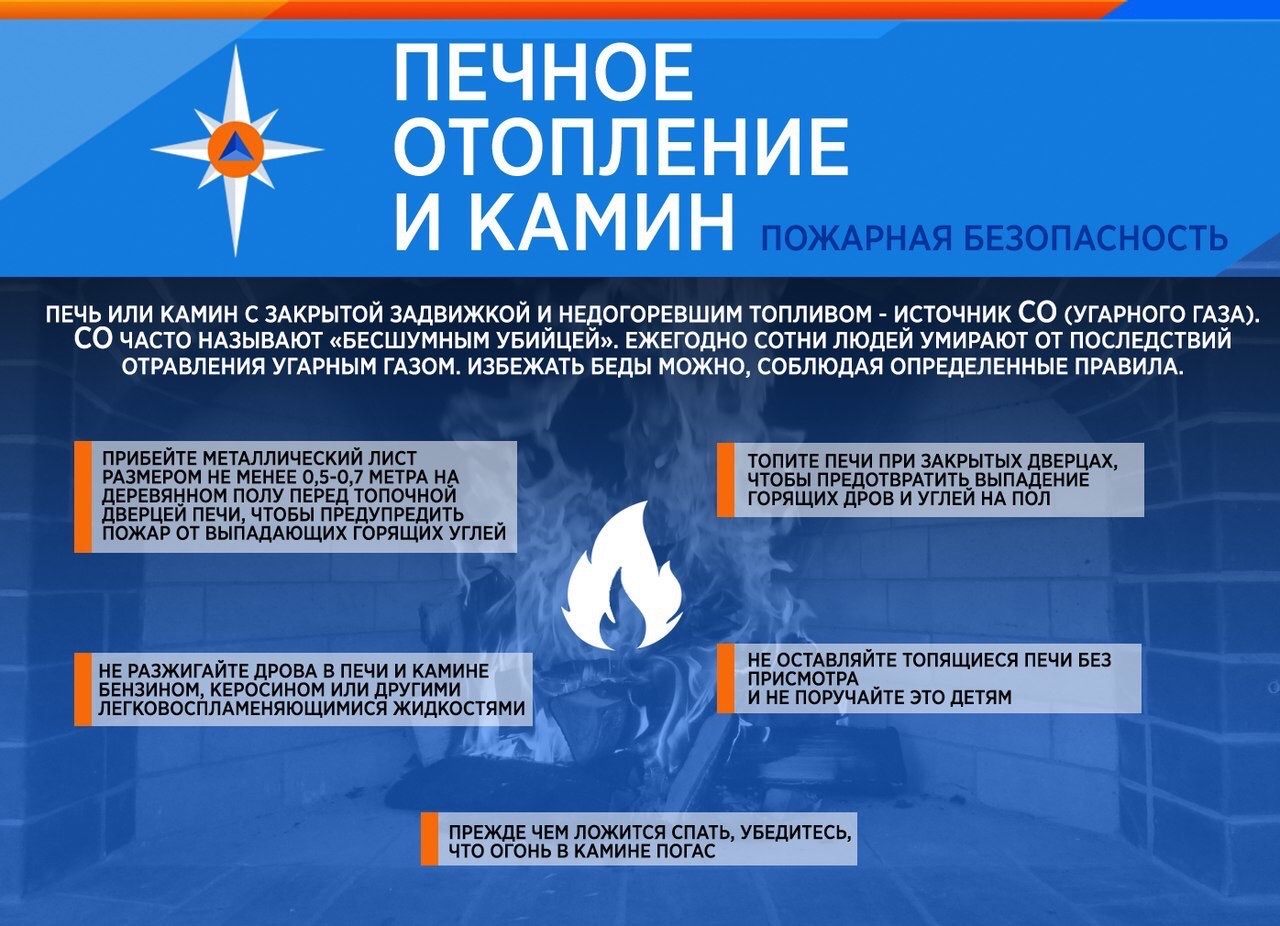 